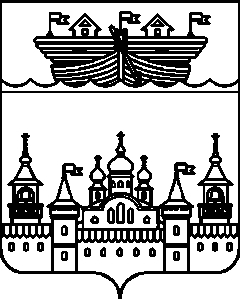 СЕЛЬСКИЙ СОВЕТ НАХРАТОВСКОГО СЕЛЬСОВЕТА ВОСКРЕСЕНСКОГО МУНИЦИПАЛЬНОГО РАЙОНАНИЖЕГОРОДСКОЙ ОБЛАСТИРЕШЕНИЕ    30 декабря 2019 года	№ 3О внесении изменений в решение сельского Совета Нахратовского сельсовета от 14 ноября 2018 года № 39 «О внесении изменений в  Положение о муниципальной службе в администрации Нахратовского сельсовета Воскресенского муниципального района Нижегородской области»,  утвержденное решением сельского Совета  Нахратовского  сельсовета от 29 декабря 2015 года № 34	В связи с допущенной технической ошибкой, руководствуясь Федеральным законом Российской Федерации от 03.08.2018 № 307 -ФЗ «О внесении изменений в отдельные законодательные акты Российской Федерации в целях совершенствования контроля за соблюдением законодательства Российской Федерации о противодействии коррупции»,сельский Совет решил:1.Внести в решение сельского Совета Нахратовского сельсовета № 39 от 14 ноября 2018 года «О внесении изменений в  Положение о муниципальной службе в администрации Нахратовского сельсовета Воскресенского муниципального района Нижегородской области»,  утвержденное решением сельского Совета  Нахратовского  сельсовета от 29 декабря 2015 года № 34 следующие изменения:Пункт 1 решения изложить в следующей редакции:1.Внести в Положение о муниципальной службе в администрации Нахратовского сельсовета Воскресенского муниципального района Нижегородской области, утверждённое решением сельского Совета  Нахратовского  сельсовета Воскресенского муниципального района Нижегородской области от 29 декабря 2015 года № 34 (с изменениями, внесёнными решениями сельского Совета  от 29.02.2016  №, от 07.04.2016  № 15, от 25.03.2017  № 4, от 28.06.2017  №5, от 26.01.2018 № 4), (далее – Положение), следующие изменения.1)в подпункте 3 пункта 15 главы 4 после слов «с разрешения представителя нанимателя (работодателя)» дополнить словами «, которое получено», слова «случаев, предусмотренных федеральными законами, и случаев, если участие в управлении организацией осуществляется в соответствии с законодательством Российской Федерации от имени органа местного самоуправления» заменить словами «представления на безвозмездной основе интересов муниципального образования в органах управления и ревизионной комиссии организации, учредителем (акционером, участником) которой является муниципальное образование, в соответствии с муниципальными правовыми актами, определяющими порядок осуществления от имени муниципального образования полномочий учредителя организации или управления находящимися в муниципальной собственности акциями (долями участия в уставном капитале); иных случаев, предусмотренных федеральными законами»;2)пункт 6 главы 8 дополнить подпунктом 2.1 следующего содержания:«2.1)доклада подразделения кадровой службы соответствующего муниципального органа по профилактике коррупционных и иных правонарушений о совершении коррупционного правонарушения, в котором излагаются фактические обстоятельства его совершения, и письменного объяснения муниципального служащего только с его согласия и при условии признания им факта совершения коррупционного правонарушения (за исключением применения взыскания в виде увольнения в связи с утратой доверия);».2. Обнародовать настоящее решение на информационном стенде в здании администрации Нахратовского сельсовета и разместить на официальном сайте в сети Интернет администрации Воскресенского муниципального района.3.Контроль за исполнением данного решения возложить на  главу администрации Солодову С. Н.4.Настоящее решение вступает в силу со дня его официального обнародования.Глава местного самоуправления 					Н.Л. Медведева